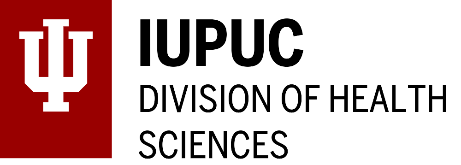 Permanent Records for Master of Science in Nursing StudentsPolicy Number: S - 2 ScopeDivision of Health Sciences at Indiana University-Purdue University Columbus Master of Science in Nursing (MSN) students.Policy StatementThe Division Head of Health Sciences at IUPUC will take responsibility for maintaining a permanent student record which contains documents related to admission, progression, and graduation.  Documents will include:Application recordsUndergraduate transcriptsLetter of admission offerLetter of program acceptance Program planning record Course equivalency forms for course substitutions and/or exceptions if applicable Credit transfer report if applicable Signed documents indicating compliance with current student policies and practices Correspondence from the MSN Curriculum and Student Affairs Committee, if applicable Correspondence related to academic performance and progression if applicable Final copy of the Indiana University transcript or degree audit Criminal background checksDrug screenImmunization recordsReason for PolicyTo ensure access to student documents required for internal use and external review by state agencies and national accreditation bodies.  Procedures1. It is the responsibility of Division Head of Health Sciences at IUPUC to maintain records on all students enrolled in the graduate program.  These records will be updated as needed throughout the entire period of student enrollment.2. Records of graduating students will be reviewed by the academic advisor or designee to ensure that the above documents are contained within the permanent record.3. Permanent records will be kept for a period of five years after graduation or the date of last attendance.HistoryApproved by Faculty Staff Council 11/14/19.Last reviewed by Policy and Procedures (P&P) Committee 9/25/19.Scope Policy Statement
Reason for PolicyProceduresADDITIONAL DETAILS
History
Effective: 11/14/19Last Updated: 11/14/2019Responsible University Office: 
Division of Health Sciences at IUPUC Responsible University Administrator
Division HeadPolicy Contact:
Senior Administrative Assistant, 812-348-7250